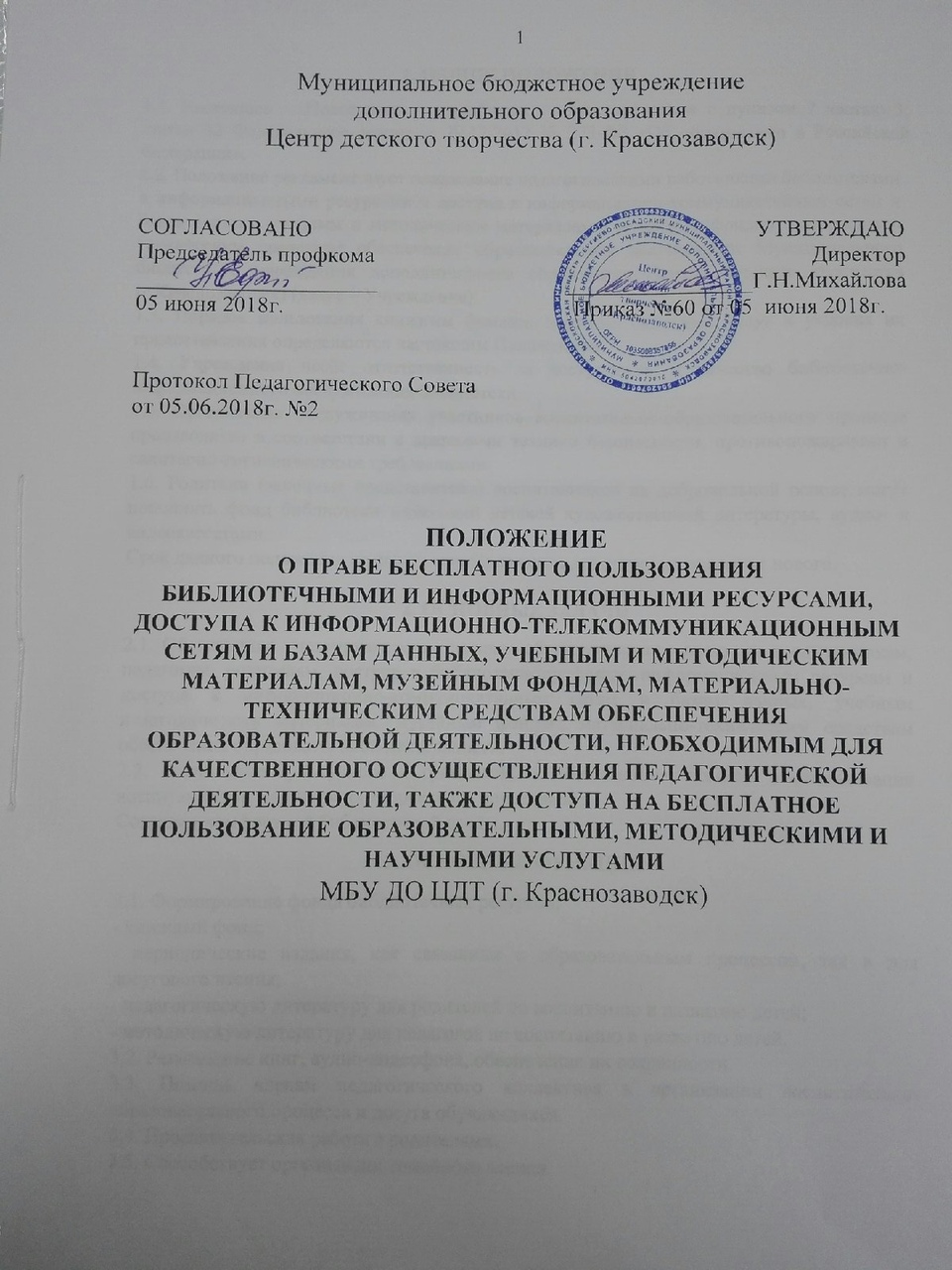 1. ОБЩИЕ ПОЛОЖЕНИЯ1.1. Настоящее      Положение      разработано      в соответствии с пунктом 7 частью 3, статьи 42 Федерального закона от 29.12.2012 № 273-ФЗ «Об образовании в Российской Федерации».1.2. Положение регламентирует пользование педагогическими работниками библиотеками и информационными ресурсами и доступа к информационно-коммуникативным сетям и базам данных, учебным и методическим материалам и музейным фондам, материально-техническим средствам обеспечения образовательной деятельности Муниципального бюджетного учреждения дополнительного образования Центра детского творчества (г.Краснозаводск) (далее – Учреждение).1.3. Порядок пользования книжным фондом, перечень основных услуг и условия их предоставления определяются настоящим Положением.1.4. Учреждение несёт ответственность за доступность и качество библиотечно-информационного обслуживания библиотеки.1.5. Организация обслуживания участников воспитательно-образовательного процесса производится в соответствии с правилами техники безопасности, противопожарными и санитарно-гигиеническими требованиями.1.6. Родители (законные представители) воспитанников на добровольной основе могут пополнять фонд библиотеки изданиями детской художественной литературы, аудио- и видеокассетами.Срок данного положения не ограничен. Положение действует до принятия нового.2. ОСНОВНЫЕ ЗАДАЧИ2.1. Обеспечение участникам воспитательно-образовательного процесса воспитанникам, педагогам, родителям, доступа к библиотечному фонду, информационным ресурсам и доступа к информационно-коммуникативным сетям и базам данных, учебным и методическим материалам, музейным фондам, материально-техническим средствам обеспечения образовательной деятельности.2.2. Воспитание культурного и гражданского самосознания, помощь в социализации воспитанников, развития их творческого потенциала.Создание комфортной библиотечной среды.3. ОСНОВНЫЕ ФУНКЦИИ3.1. Формирование фонда библиотечных ресурсов:- книжный фонд;- периодические издания, как связанные с образовательным процессом, так и для досугового чтения;- педагогическую литературу для родителей по воспитанию и развитию детей;- методическую литературу для педагогов по воспитанию и развитию детей.3.2. Размещение книг, аудио-видеофона, обеспечение их сохранности.3.3. Помощь членам педагогического коллектива в организации воспитательно-образовательного процесса и досуга обучающихся.3.4. Просветительская работа с родителями.3.5. Способствует организации семейного чтения.4. ОРГАНИЗАЦИЯ ДЕЯТЕЛЬНОСТИ БИБЛИОТЕКИ4.1. Общее руководство деятельностью библиотеки осуществляет заместитель директора по хозяйственной части.4.2. Заместитель директора по хозяйственной части формирует фонд в соответствии с интересами и потребностями всех педагогов и родителей.4.3. Заместитель директора по хозяйственной части совершенствует библиотечное обслуживание пользователей.4.4. Заместитель директора по хозяйственной части обеспечивает сохранность используемого книжного фонда, аудио-видеофонда, их размещение и хранение.5. ПРАВА ПОЛЬЗОВАТЕЛЕЙ БИБЛИОТЕКОЙ5.1. Получать полную информацию о составе библиотечного фонда и предоставляемых библиотекой услугах.5.2. Получать консультационную помощь в поиске и выборе методических пособий, литературных произведений и других источников информации.6.ОБЯЗАННОСТИ ПОЛЬЗОВАТЕЛЕЙ БИБЛИОТЕКОЙ6.1. Соблюдать правила пользования библиотекой.6.2. Бережно относиться к книгам и другим информационным носителям.6.3. Возвращать книги и другие информационные носители в установленные сроки.7.ДОСТУП К ИНФОРМАЦИОННО-ТЕЛЕКОММУНИКАЦИОННЫМ СЕТЯМ И БИБЛИОТЕЧНЫМ РЕСУРСАМ.7.1. Доступ педагогических работников к информационно-телекоммуникационной сети Интернет в Учреждении осуществляется с персональных компьютеров (ноутбуков, планшетных компьютеров и т.п.), подключенных к сети Интернет, без ограничения времени и потребленного трафика.7.2. Для доступа к информационно-телекоммуникационным сетям в Учреждении педагогическому работнику предоставляются идентификационные данные (логин и пароль / учётная запись / электронный ключ и др.). 8. ДОСТУП К УЧЕБНЫМ И МЕТОДИЧЕСКИМ МАТЕРИАЛАМ8.1. Учебные и методические материалы, размещаемые на официальном сайте Учреждения, находятся в открытом доступе.8.2. Педагогическим работникам по их запросам могут выдаваться во временное пользование учебные и методические материалы, находящиеся в методическом кабинете.8.3. При получении учебных и методических материалов на электронных носителях, подлежащих возврату, педагогическим работникам не разрешается стирать или менять на них информацию.9. ДОСТУП К МАТЕРИАЛЬНО-ТЕХНИЧЕСКИМ СРЕДСТВАМ ОБЕСПЕЧЕНИЯ ОБРАЗОВАТЕЛЬНОЙ ДЕЯТЕЛЬНОСТИ9.1. Для копирования или тиражирования учебных и методических материалов педагогические работники имеют право пользоваться ксероксом.9.2. Для распечатывания учебных и методических материалов педагогические работники имеют право пользоваться принтером.9.3. Накопители информации (CD-диски, флэш-накопители, карты памяти), используемые педагогическими работниками при работе с компьютерной информацией, предварительно должны быть проверены на отсутствие вредоносных компьютерных программ.10.ДОСТУП К ИНФОРМАЦИОННО-ТЕЛЕКОММУНИКАЦИОННЫМ СЕТЯМ И БИБЛИОТЕЧНЫМ РЕСУРСАМ.10.1 Доступ педагогических работников к информационно-телекоммуникационной сети Интернет в Учреждении осуществляется с персональных компьютеров (ноутбуков, планшетных компьютеров и т.п.), подключенных к сети Интернет, без ограничения времени и потребленного трафика.10.2. Для доступа к информационно-телекоммуникационным сетям в Учреждении педагогическому работнику предоставляются идентификационные данные (логин и пароль / учётная запись / электронный ключ и др.). 